ALTERNATIVT FÖRSLAGSvar på motion av Ulrik Nilsson (M), Martin Nilsson (M) och Annette Carlson (M): Ukraina strider vår strid[Beslutets innebörd ska framgå i klartext och vara utformat som om nämnden redan hade fattat beslutet. Syftet är att texten ska kunna flyttas över direkt till protokollet.Beslutet ska kunna förstås separat utan att behöva läsas tillsammans med bilagor och därför får formuleringar såsom ”nämnden beslutar i enlighet med föreliggande förslag”, ”avge skrivelse enligt förslag” inte användas. Beslutet får skrivas i punkt-form om det blir tydligare i ett sådant format.Det är motionens förslag som ska ha ett svar, inte ”brödtexten” i motionen. Det finns tre varianter av svar på motioner. Huvudregeln för svar på motioner är alternativ 1 eller 2: 1. Fullmäktige bifaller motionen (antar förslaget). Det innebär att motionärens för-slag ska genomföras. 2. Fullmäktige avslår motionen.  Det innebär att motionärens förslag avslås och inte ska genomföras.Det tredje alternativet:3. Fullmäktige anser motionen besvarad.  Detta alternativ bör användas sparsamt. Beslutet blir oftast tydligare om alternativ 1 eller 2 används. Låt oss dock ta exemplet att en motion föreslår 100 000 kronor till ett arrangemang. Tanken är god, men Kulturnämnden har redan beviljat 200 000 kronor till arrangemanget. Vi bifaller inte denna motion bara för att tanken är god. Ett beslut om bifall skulle innebära att arrangemanget får sammanlagt 300 000 kronor. ”Rätt” svar på motionen är att för-klara den besvarad med hänvisning till att Kulturnämnden redan gjort vad göras skall (såvida inte arrangemanget ska få 300 000 kr). Naturligtvis får det samma effekt som att avslå motionen, men det är just detta vi har varianten besvarad till; att inte göra något men inte säga nej.]Sammanfattning[Sammanfattningen ska på kortfattat informera om vad ärendet i stora drag handlar om och varför det initierats. Ta aldrig bort denna rubrik.Sammanfattningen ska så långt det är möjligt kunna användas i protokollet. Den ska stämma överens med övrig text i skrivelsen. Fakta som inte återfinns i någon annan del av dokumentet ska heller inte vara en del av sammanfattningen.]Ärendet i sin helhetUlrik Nilsson (M), Martin Nilsson (M) och Annette Carlson (M) har vid Kommunfullmäktiges sammanträde den 28 april 2022  lagt en motion om att Kommunstyrelsen ska anmäla intresse för att knyta vänortsband med någon kommun i Ukraina. Avsikten, menar motionärerna, är att visa att Borås Stad är beredd att delta i återuppbyggnaden av landet när kriget är över.Om vänortstankenBegreppet vänort förknippas i första hand med de relationer som skapades mellan städer i Norden i samband med andra världskriget. Den nordiska gemenskapen gavs en känslomässig laddning, och kontakterna mellan befolkningarna ökade eftersom man behövde varandra. Sovjetunionens angrepp på Finland i november 1939 väckte därtill en stark vilja att hjälpa Finland.Borås Stad har alltjämt ett nordiskt vänortsutbyte med danska Vejle, norska Molde och finska Mikkeli, och ett så kallat partnerskap med orten Espelkamp i Tyskland. Samarbetet med de nordiska vänorterna består i dag främst av erfarenhetsutbyten inom olika områden.Ett långsiktigt åtagandeEtt vänortsavtal innebär ett långsiktigt åtagande. Borås Kommunalblad från 1940 berättar att 50 svenska kommuner planerade att ”adoptera” ett motsvarande antal finska kommuner i hjälpande syfte. Beslutet togs i februari samma år vid en konferens mellan städerna och den tidens motsvarigheter till Sveriges Kommuner och Regioner (SKR), Stadsförbundet, Landskommunernas förbund och Landstingsförbundet. Borås tilldelades staden S:t Mickel (Mikkeli). Vid konferensen föreslogs de svenska städerna att bistå med ”arbetande studiedelegationer”, förtydligat till brandpersonal, röjnings- och reparationsmanskap, sjukvårdspersonal och teknisk personal. Samtidigt uppmanades Danmark och Norge att vidta liknande åtgärder.Borås Kommunalblad från oktober 1947 berättar om det första officiella mötet mellan de fyra nordiska vänstäderna i Vejle, två år efter andra världskrigets slut. Kommunala delegationer utbytte erfarenheter om bostäder, sociala och sanitära angelägenheter samt utbildningsfrågor.Föreningen Norden beskriver på sin webbplats hur vänortssamarbetet successivt utvecklades till ”en speciell form av relation mellan kommuner. Det handlar om en önskan hos de berörda att dela erfarenheter, utbyta idéer, bli vänner, besöka varandra och samarbeta genom att diskutera gemensamma problem.”Ett vänortsavtal innebär ett långsiktigt åtagande, och genom åren har frågan väckts om huruvida Borås Stad ska ingå vänortssamarbete med städer i andra länder med liknande syfte som den nordiska vänortsidén eller om andra mer specifika frågor. Kommunfullmäktige har vid ett par tillfällen beslutat och uttalat en principiell hållning i frågan, och i beslut den 20 mars 1986 (nr 46) och den 17 maj 1990 (nr 84) beslutade fullmäktige att Borås kommun inte ska anta några vänorter utöver de som finns i dag.Internationella samarbeten i dagDen ökade internationaliseringen och EU-medlemskapet har numera skapat förutsättningar för internationell samverkan på många andra sätt än via långsiktiga åtaganden och vänortssamarbeten. I kommunsverige har det i stället blivit allt vanligare med flexibla partnerskap kring konkreta frågor i stället för avtal av vänortskaraktär. Borås Stad har till exempel haft samarbeten om fysisk och kognitiv tillgänglighet med kommuner i de baltiska staterna. Inom näringslivsområdet finns exempel som ACTE, som är ett textilt närverk i Europa, och under ett antal år var Borås Stad engagerad i Borås Waste Recovery – ett samarbetsprojekt mellan Borås och Palu i Indonesien om att förvandla avfall till viktiga resurser. Listan kan göras lång, där alla nämnder och förvaltningar kan ha eller har haft samarbeten och utbyten inom sina respektive uppdrag och områden. Det finns också exempel på samarbeten som bygger på att anställda i våra förvaltningar haft personliga kontakter i andra länder och där utbyten skett genom deras kontakter och nätverk. Återbrukstanken har ofta varit incitament; exempelvis har uttjänt material från en verksamhet som ska ersättas har skänkts till motsvarande verksamhet i ett annat land. Ukraina och samarbeten under och efter krigetI samtal med SKL International (dotterbolag till SKR), Sida och Internationellt Centrum för Lokal Demokrati (ICLD) framkommer de centrala satsningar som i dag sker för att stötta Ukraina. Bland annat stödjer SKL International sedan 2014 en decentraliseringsreform i Ukraina, och Sida finansierar två projekt som genomförs av SKL International. Verksamheten fortsätter trots kriget, men med anpassningar till den nya situationen. I dagsläget, påpekar företrädare för SKL International, sker stora insatser från den svenska regeringen och Borås Stad är därigenom en del i det stödet. Men för det fortsatta arbete är det en bra utgångspunkt att det finns ett beslut om hur vi som kommun ser på att vara en aktiv part när tillfälle ges och att frågan bearbetas ur olika perspektiv. Många Boråsföretag har affärer och tillverkning i Ukraina – Fristads AB, Seger Fabriker och Rudholm och Hak för att nämna några – med både personal och fastigheter. Här finns en tradition att samarbeta med Ukraina, och med det som ett av flera perspektiv borde det finnas en stark vilja hos dessa företag till att vara med och återuppbygga Ukraina när konflikten så tillåter.Kommunstyrelsens bedömningIdén att stötta Ukraina i återuppbyggnaden av landet är lovvärd och självklart är det nödvändigt att bistå på det sätt som är lämpligt. Ett tydligt politiskt uppdrag skickar en lika tydlig signal om att vår kommun är beredd att ingå ett långsiktigt samarbete, eftersom Ukraina kommer att befinna sig i ett utsatt läge under lång tid framöver. Kommunstyrelsen får därför i uppdrag att anmäla intresse och undersöka möjligheterna för Borås Stad att knyta vänortsband med en kommun i Ukraina när kriget är över. [Under denna rubrik beskrivs ärendet i sin helhet, hur ärendet initierats, vad som hänt hittills samt man kommit fram till och varför. Det är här själva utredningen av ärendet sker. Dela gärna upp en längre text i stycken och använd informativa underrubrikerFör att få en allsidig belysning av ett ärende kan nedanstående checklista användas:Omvärld, forskning, evidens? Statistik, uppföljning och analys?Lagstiftning, myndigheters förskrifter, praxis, rättssäkerhet?Vision 2025, andra styrdokument, tidigare beslut?Konsekvenser avseende ekonomi, organisation, miljö och brukare/medborgare?Samråd och dialog med intressenter i ärendet, t ex. medborgare, andra myndigheter eller förvaltningar i kommunen, berörda organisationer, pensionärsråd?]Beslutsunderlag[Här anges de handlingar som ska skickas med till nämnden. Handlingarna ska vara daterade och uppställda i den ordning som handlingarna ska ligga när de skickas till nämnden.][Under denna rubrik anges när ärendet har samverkats med de fackliga organisationerna. Är det ingen samverkan tar du bort rubriken]Moderaterna i KommunstyrelsenAnnette Carlson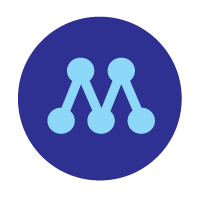 SVAR PÅ MOTIONSVAR PÅ MOTIONSida1(4)Datum2023-02-20InstansKommunstyrelsenDnr KS 2022-00329 1.1.1.1InstansKommunstyrelsenDnr KS 2022-00329 1.1.1.1KommunfullmäktigeKommunfullmäktigeKommunfullmäktige